2023年靖江市企业技术难题需求目  录靖江市企业技术需求信息征集表靖江市企业技术需求信息征集表企业简介情况表靖江市企业技术需求信息征集表企业简介情况表靖江市企业技术需求信息征集表企业简介情况表靖江市企业技术需求信息征集表企业简介情况表靖江市企业技术需求信息征集表企业简介情况表靖江市企业技术需求信息征集表企业简介情况表靖江市企业技术需求信息征集表企业简介情况表靖江市企业技术需求信息征集表企业简介情况表靖江市企业技术需求信息征集表企业简介情况表靖江市企业技术需求信息征集表企业简介情况表靖江市企业技术需求信息征集表企业简介情况表靖江市企业技术需求信息征集表企业简介情况表靖江市企业技术需求信息征集表企业简介情况表靖江市企业技术需求信息征集表企业简介情况表靖江市企业技术需求信息征集表企业简介情况表靖江市企业技术需求信息征集表企业简介情况表靖江市企业技术需求信息征集表企业简介情况表靖江市企业技术需求信息征集表企业简介情况表靖江市企业技术需求信息征集表企业简介情况表需求名称需求名称基因工程益生菌技术开发基因工程益生菌技术开发基因工程益生菌技术开发基因工程益生菌技术开发企业名称企业名称江苏艾兰得营养品有限公司江苏艾兰得营养品有限公司所在地区靖城街道意向合作方式意向合作方式联合开发   项目委托   技术转让   技术服务技术咨询   技术入股   其他联合开发   项目委托   技术转让   技术服务技术咨询   技术入股   其他联合开发   项目委托   技术转让   技术服务技术咨询   技术入股   其他联合开发   项目委托   技术转让   技术服务技术咨询   技术入股   其他需求描述关键词益生菌 基因工程益生菌 基因工程益生菌 基因工程益生菌 基因工程需求描述需求类别技术研发（关键、核心技术）产品研发（产品升级、新产品研发）□技术改造（设备、研发生产条件）□技术配套（技术、产品等配套合作）技术研发（关键、核心技术）产品研发（产品升级、新产品研发）□技术改造（设备、研发生产条件）□技术配套（技术、产品等配套合作）技术研发（关键、核心技术）产品研发（产品升级、新产品研发）□技术改造（设备、研发生产条件）□技术配套（技术、产品等配套合作）技术研发（关键、核心技术）产品研发（产品升级、新产品研发）□技术改造（设备、研发生产条件）□技术配套（技术、产品等配套合作）需求描述需求内容主要技术：通过筛选特有益生菌菌株，采用基因工程技术层面强化益生菌功能，扩大在生物学特殊功能方面的应用，表达清晰功能因子，具有确切科学循证依据表明有益人体或宠物健康；成熟度：该益生菌菌株来源明确，表达功能明确，具备良好传代稳定性，工艺完善可控，并易于在后期产品利用。可开发利用的后期产品包括并不限于微胶囊粉剂、片剂产品和硬胶囊产品；成本：该工程益生菌的成本近似或优于市场类似产品，如果是新的功能产品，可接受其成本溢价。主要技术：通过筛选特有益生菌菌株，采用基因工程技术层面强化益生菌功能，扩大在生物学特殊功能方面的应用，表达清晰功能因子，具有确切科学循证依据表明有益人体或宠物健康；成熟度：该益生菌菌株来源明确，表达功能明确，具备良好传代稳定性，工艺完善可控，并易于在后期产品利用。可开发利用的后期产品包括并不限于微胶囊粉剂、片剂产品和硬胶囊产品；成本：该工程益生菌的成本近似或优于市场类似产品，如果是新的功能产品，可接受其成本溢价。主要技术：通过筛选特有益生菌菌株，采用基因工程技术层面强化益生菌功能，扩大在生物学特殊功能方面的应用，表达清晰功能因子，具有确切科学循证依据表明有益人体或宠物健康；成熟度：该益生菌菌株来源明确，表达功能明确，具备良好传代稳定性，工艺完善可控，并易于在后期产品利用。可开发利用的后期产品包括并不限于微胶囊粉剂、片剂产品和硬胶囊产品；成本：该工程益生菌的成本近似或优于市场类似产品，如果是新的功能产品，可接受其成本溢价。主要技术：通过筛选特有益生菌菌株，采用基因工程技术层面强化益生菌功能，扩大在生物学特殊功能方面的应用，表达清晰功能因子，具有确切科学循证依据表明有益人体或宠物健康；成熟度：该益生菌菌株来源明确，表达功能明确，具备良好传代稳定性，工艺完善可控，并易于在后期产品利用。可开发利用的后期产品包括并不限于微胶囊粉剂、片剂产品和硬胶囊产品；成本：该工程益生菌的成本近似或优于市场类似产品，如果是新的功能产品，可接受其成本溢价。产学研合作要求产学研合作要求医药、食品及保健食品领域方面的科研及院校单位，具有益生菌研究基础、技术成果、开发经验及有较高学术价值输出的团队医药、食品及保健食品领域方面的科研及院校单位，具有益生菌研究基础、技术成果、开发经验及有较高学术价值输出的团队医药、食品及保健食品领域方面的科研及院校单位，具有益生菌研究基础、技术成果、开发经验及有较高学术价值输出的团队医药、食品及保健食品领域方面的科研及院校单位，具有益生菌研究基础、技术成果、开发经验及有较高学术价值输出的团队负责人/联系人负责人/联系人陈中科职务职务孵化器高级经理手机手机18250769575邮箱邮箱chenzhongke@ivcinc.cn需求名称需求名称核壳结构微胶囊新技术的开发核壳结构微胶囊新技术的开发核壳结构微胶囊新技术的开发核壳结构微胶囊新技术的开发企业名称企业名称江苏艾兰得营养品有限公司江苏艾兰得营养品有限公司所在地区靖城街道意向合作方式意向合作方式联合开发   项目委托   技术转让   技术服务技术咨询   技术入股   其他联合开发   项目委托   技术转让   技术服务技术咨询   技术入股   其他联合开发   项目委托   技术转让   技术服务技术咨询   技术入股   其他联合开发   项目委托   技术转让   技术服务技术咨询   技术入股   其他需求描述关键词核壳结构 微胶囊核壳结构 微胶囊核壳结构 微胶囊核壳结构 微胶囊需求描述需求类别技术研发（关键、核心技术）产品研发（产品升级、新产品研发）□技术改造（设备、研发生产条件）□技术配套（技术、产品等配套合作）技术研发（关键、核心技术）产品研发（产品升级、新产品研发）□技术改造（设备、研发生产条件）□技术配套（技术、产品等配套合作）技术研发（关键、核心技术）产品研发（产品升级、新产品研发）□技术改造（设备、研发生产条件）□技术配套（技术、产品等配套合作）技术研发（关键、核心技术）产品研发（产品升级、新产品研发）□技术改造（设备、研发生产条件）□技术配套（技术、产品等配套合作）需求描述需求内容采用食品、医药等原材料制备具有核壳结构的微胶囊，能够提供高度粒径分布均一度的产品，对于不稳定的功效成分提供良好的保护效果，可以开发水溶性和水不溶多种类型。粒径分布在1um~3000um技术可控，粒径分布集中。技术实用性高，工艺过程易于转化生产，可适用于多种的功效成分。采用食品、医药等原材料制备具有核壳结构的微胶囊，能够提供高度粒径分布均一度的产品，对于不稳定的功效成分提供良好的保护效果，可以开发水溶性和水不溶多种类型。粒径分布在1um~3000um技术可控，粒径分布集中。技术实用性高，工艺过程易于转化生产，可适用于多种的功效成分。采用食品、医药等原材料制备具有核壳结构的微胶囊，能够提供高度粒径分布均一度的产品，对于不稳定的功效成分提供良好的保护效果，可以开发水溶性和水不溶多种类型。粒径分布在1um~3000um技术可控，粒径分布集中。技术实用性高，工艺过程易于转化生产，可适用于多种的功效成分。采用食品、医药等原材料制备具有核壳结构的微胶囊，能够提供高度粒径分布均一度的产品，对于不稳定的功效成分提供良好的保护效果，可以开发水溶性和水不溶多种类型。粒径分布在1um~3000um技术可控，粒径分布集中。技术实用性高，工艺过程易于转化生产，可适用于多种的功效成分。产学研合作要求产学研合作要求医药、食品及保健食品领域方面的科研及院校单位，具有核壳结构微胶囊研究基础、技术成果、开发经验及有较高学术价值输出的团队医药、食品及保健食品领域方面的科研及院校单位，具有核壳结构微胶囊研究基础、技术成果、开发经验及有较高学术价值输出的团队医药、食品及保健食品领域方面的科研及院校单位，具有核壳结构微胶囊研究基础、技术成果、开发经验及有较高学术价值输出的团队医药、食品及保健食品领域方面的科研及院校单位，具有核壳结构微胶囊研究基础、技术成果、开发经验及有较高学术价值输出的团队负责人/联系人负责人/联系人陈中科职务职务孵化器高级经理手机手机18250769575邮箱邮箱chenzhongke@ivcinc.cn1、公司基本情况江苏艾兰得营养品有限公司（以下简称“艾兰得”或“公司”）成立于2010年4月，注册资本10.68亿元。是国家级高新技术企业、全球领先的营养健康解决方案服务商和中国医药保健品出口领军企业，公司在中美欧三地拥有11个营养品生产及服务基地、4个研发中心和2个物流分销中心，在全球范围内拥有雇员约5000人，其中欧美员工近3500人。在中国医药保健品进出口商会发布的中国医药外贸榜单“保健品出口10强”中，艾兰得于2014～2020年连续七年位居榜首。2、经营范围和主要产品公司的主营业务为营养保健品的研究、开发及相关技术转让、技术咨询服务，以及中成药、生物药品的生产及相关技术研究开发等。主导产品为氨基葡萄糖制剂、维生素C制剂、复合维生素矿物质制剂。每年生产并销售超过 4 亿瓶的营养健康品，拥有 520 亿粒片剂、140 亿粒软胶囊、60 亿粒硬胶囊、25亿粒软糖、10000 吨粉剂、10亿袋益生菌条包的生产力。3、近年来销售利税情况2019年，公司实现销售收入88451.55万元，净利润3559.04万元，纳税4697.41万元，出口创汇10672.98万美元，2020年，公司实现销售收入123615.59万元，净利润6940.34万元，纳税4067.14万元，出口创汇15451.14万美元，2021年，公司实现销售收入127274.30万元，净利润490.66万元，纳税2135.22万元，出口创汇15926.54万美元；2022年实现销售收入151023.88万元，净利润8970.26万元，纳税3321.89万元，出口创汇115926.54万美元。4、科技创新投入和研发能力公司研发中心经过近年来的扩建和技术改造，目前基础设施面积达到3000余平方米，研发设备原值达到3500余万元；产品研发能力和创新能力达到国际先进水平。2022年投入研究开发经费5193.22万元，占年度销售收入的3.44%。公司建有国家CNAS认可实验室1个，省级企业技术中心、省级工程技术研究中心、省中草药原料及功能性产品工程研究中心等省级研发创新平台4个。截至2022年末，公司累计获得保健食品批准证书和备案凭证125件；9个产品取得美国药典（USP）认证证书；累计获得授权专利92件，其中国内发明专利23件，国外发明专利1件，取得软件著作权4件；拥有注册商标671件，其中国外注册商标35件。参与行业和团体标准制定3项，获江苏省科学技术奖二等奖1项。5、所获荣誉2017年，公司被国家知识产权局授予“全国知识产权优势企业”，被江苏省商务厅评为江苏省重点培育和发展的国际知名品牌领军企业；2018年，被江苏省工信厅评为“服务型制造示范企业”；2019年，被江苏省工信厅认定为“五星级上云企业”，公司营养保健品片剂制造车间被评为“2019年江苏省示范智能车间”；被江苏省市场监督管理局和江苏省发改委评为“江苏省工业企业质量信用等级AAA级企业”，被泰州市人民政府授予“泰州市市长质量奖”；2020年，被省发改委认定为“江苏省生产性服务业领军企业”、被省工信厅认定为“省工业互联网发展示范企业”；2021年，被省工信厅认定为“江苏省小巨人企业”，被省生产力促进中心评为“江苏独角兽企业”，并承担了全国营养健康食品行业唯一的工业互联网标识解析二级节点项目建设。2022年，被国家知识产权局评为“国家知识产权示范企业”。6、人才现状截止2022年12月，企业员工909人，具有中高级职称人员78人，占职工总人数的8.6%，本科及以上人员249人，占员工总数的27.4%。科技人员142人，占职工总人数的15.6%，其中博士2人，高级工程师8人。公司现有省科技型企业家1人，产业教授1人，江苏省“双创人才”2人。核心创新团队负责人夏旭东,高级工程师,北京大学项目管理工程硕士、中国药学会会员，先后参与国家十二五863科研计划项目1项，主导省政策引导类计划（国际科技合作）项目1项，获授权发明专利13件。先后被确定为省333工程第三层次培养对象、江苏省劳动模范；获省科技进步奖、泰州市科技进步奖、全国商业科技进步奖一等奖及轻工业联合会科学技术发明奖一等奖等多项科技荣誉；其卓越的科技创新能力和领导力，使其在2017年1月被聘为江苏省第四批产业教授。公司首席科学官贺庆，博士，曾任浙江大学药学院副教授、荷兰帝斯曼人类营养产品部（大中华区）创新总监，在国内外发表学术论文21篇，其中包括SCI论文9篇，EI论文4篇，作为项目组主要成员，先后2次获浙江省科学技术奖二等奖；获得授权发明专利20余件，其中包括国际（PCT）专利2件。2021年入选江苏省“双创人才”。研发技术专家张国栋，高级工程师，有20余年从事药品、营养保健品的产品研发工作经验，主要负责中、美、欧供应链的新产品、新技术、新方法的研究开发及管理工作。近年来，主导科研项目申请发明专利34件，获授权发明专利12件，获省科学技术奖二等奖及市科技进步三等奖各1项。需求名称需求名称新能源汽车电池托盘生产制造相关技术新能源汽车电池托盘生产制造相关技术新能源汽车电池托盘生产制造相关技术新能源汽车电池托盘生产制造相关技术企业名称企业名称江苏恒义工业技术有限公司江苏恒义工业技术有限公司所在地区城南园区意向合作方式意向合作方式联合开发   项目委托   技术转让   技术服务技术咨询   技术入股   其他联合开发   项目委托   技术转让   技术服务技术咨询   技术入股   其他联合开发   项目委托   技术转让   技术服务技术咨询   技术入股   其他联合开发   项目委托   技术转让   技术服务技术咨询   技术入股   其他需求描述关键词新能源汽车、电池托盘、焊接技术、贴泡棉等新能源汽车、电池托盘、焊接技术、贴泡棉等新能源汽车、电池托盘、焊接技术、贴泡棉等新能源汽车、电池托盘、焊接技术、贴泡棉等需求描述需求类别技术研发（关键、核心技术）产品研发（产品升级、新产品研发）技术改造（设备、研发生产条件）技术配套（技术、产品等配套合作）技术研发（关键、核心技术）产品研发（产品升级、新产品研发）技术改造（设备、研发生产条件）技术配套（技术、产品等配套合作）技术研发（关键、核心技术）产品研发（产品升级、新产品研发）技术改造（设备、研发生产条件）技术配套（技术、产品等配套合作）技术研发（关键、核心技术）产品研发（产品升级、新产品研发）技术改造（设备、研发生产条件）技术配套（技术、产品等配套合作）需求描述需求内容CMT铝焊、激光焊接、电池箱行业应用能力提升新能源汽车电池托盘行业小件贴泡棉等机械化装配新能源汽车电池托盘成品清洗方法CMT铝焊、激光焊接、电池箱行业应用能力提升新能源汽车电池托盘行业小件贴泡棉等机械化装配新能源汽车电池托盘成品清洗方法CMT铝焊、激光焊接、电池箱行业应用能力提升新能源汽车电池托盘行业小件贴泡棉等机械化装配新能源汽车电池托盘成品清洗方法CMT铝焊、激光焊接、电池箱行业应用能力提升新能源汽车电池托盘行业小件贴泡棉等机械化装配新能源汽车电池托盘成品清洗方法产学研合作要求产学研合作要求985/211院校的机械设计制造、车辆工程、材料科学等专业领域的知识业务的交流与合作。985/211院校的机械设计制造、车辆工程、材料科学等专业领域的知识业务的交流与合作。985/211院校的机械设计制造、车辆工程、材料科学等专业领域的知识业务的交流与合作。985/211院校的机械设计制造、车辆工程、材料科学等专业领域的知识业务的交流与合作。负责人/联系人负责人/联系人张习娟职务职务技术管理科主管手机手机18861020122邮箱邮箱xijuan.zhang@jshygf.com.cn一、公司基本情况：江苏恒义工业技术有限公司是一家专业生产新能源汽车，商用车、工程机械零 部件及部件总成的江苏省高新技术企业。公司成立于2002年，并于 2008年搬入新工厂，本部位于江苏靖江市，占地面积100亩， 建筑面积50,000平方米，现有固定资产逾6亿元，现有员工2200余人。同时在溧阳、宁德、惠州设立了制造基地，在上海设定了研发中心。公司生产的商用车差速器壳市场占有率第一。2012年转型进军新能源汽车业务，2015年实现15种混动产品的批量供货。并于 2020年实现型材电池箱交付20万套， 铸造电池箱交付5万套，电机轴/电机壳交付20万套。近年来，新能源汽车配套业务已成为公司重点核心业务。2021年6月成立恒义超然工业技术（上海）有限 公司，位于上海国际汽车城科技创新港，系隶属于 江苏恒义的全资创新研发平台子公司；并于2022年实现销售额10.24亿。近三年销售利税、科技创新投入和研发能力：近年来，公司不惜一切代价花费巨额资金投入工程技术研究中心，2020年公司销售收入44033.86万元，创收利税5908万元，其中研发投入1850.37万元，研发投入占比4.20%；2021年公司销售收入77899.10万元，创收利税6475.1万元，其中研发投入2742.07万元，研发投入占比3.52%；2022年公司销售收入102400.7万元，创收利税8842.6万元，其中研发投入3392.33 万元，研发投入占比3.31 %。2022年科技活动经费总额为3500万元，引进技术专家、教授2人，高级工程师4人，其中包括科技咨询专家、高级工程师，力学研究所专家、国家级计量专家、研究员级高级工程师等一批经验丰富，实战能力强的高级技术人员，进一步提高企业技术中心各方面综 合能力，为做好产品开发研究，技术项目改进，推动公司创新发展，打下坚实后盾。企业技术中心设备先进，检测手段齐全，设立先进的检测中心，现有试验设备有：徕卡清洁度仪1台、CNC3906齿轮 测量中心1台、CV-3200S4轮廓测量仪1台、STREAM三坐标测 量机2台、HR-150A洛氏硬度计1台、维氏硬度计1台、XJP一100/200金相显微镜1台、XQ-2B金相试样镶嵌机1台、P-2T金相试样抛光机1台、表面粗糙度仪1台及进口数控机床40多台，总价值2895.9万元。所获荣誉、人才现状：近三年，公司先后获得国家“两化融合管理体系评定证书”、省级守合同重信用企业资质、省级“信息化与工业化融合试点企业”、省级“企业技术中心”、省级“工程技术研究中心”、省级“工业互联网标杆工厂”；另外，公司新能源汽车动力电池托盘智能车间获得2020年“江苏省智能制造示范车间”等荣誉称号和认定。公司现有大批技术骨干86人，包括博士2人、硕士3人、研究生5人、高级职称4人、中级职称10人等，几年来，公司引他人技术为己用，不断完善自我。先后培养了一大批业务骨干，为企业技术创新起着坚强的支撑作用。需求名称需求名称关于隧道支护钢拱架机器人寻位、焊接连接板位置精准度的确定关于隧道支护钢拱架机器人寻位、焊接连接板位置精准度的确定关于隧道支护钢拱架机器人寻位、焊接连接板位置精准度的确定关于隧道支护钢拱架机器人寻位、焊接连接板位置精准度的确定企业名称企业名称江苏金三力机械制造有限公司江苏金三力机械制造有限公司所在地区马桥镇意向合作方式意向合作方式联合开发   项目委托   技术转让   技术服务技术咨询   技术入股   其他联合开发   项目委托   技术转让   技术服务技术咨询   技术入股   其他联合开发   项目委托   技术转让   技术服务技术咨询   技术入股   其他联合开发   项目委托   技术转让   技术服务技术咨询   技术入股   其他需求描述关键词机器人寻位、焊接连接板精准度机器人寻位、焊接连接板精准度机器人寻位、焊接连接板精准度机器人寻位、焊接连接板精准度需求描述需求类别技术研发（关键、核心技术）□产品研发（产品升级、新产品研发）□技术改造（设备、研发生产条件）□技术配套（技术、产品等配套合作）技术研发（关键、核心技术）□产品研发（产品升级、新产品研发）□技术改造（设备、研发生产条件）□技术配套（技术、产品等配套合作）技术研发（关键、核心技术）□产品研发（产品升级、新产品研发）□技术改造（设备、研发生产条件）□技术配套（技术、产品等配套合作）技术研发（关键、核心技术）□产品研发（产品升级、新产品研发）□技术改造（设备、研发生产条件）□技术配套（技术、产品等配套合作）需求描述需求内容隧道用支护钢拱架的工字型钢通过冷弯后，两端头需要与连接件焊接，由于工字钢的材料材质有差异、工字钢的应力反弹及扭曲成度不等等影响，所以工字钢在冷弯后的成型尺寸也存在一定程度的偏差，就会造成工钢在加工过程中的输送也会使工件位置造成一定程度的偏移，这些偏差会对后续连接贴板、焊接的位置精度造成影响。现需要解决寻中心位的精度问题。附产品样图：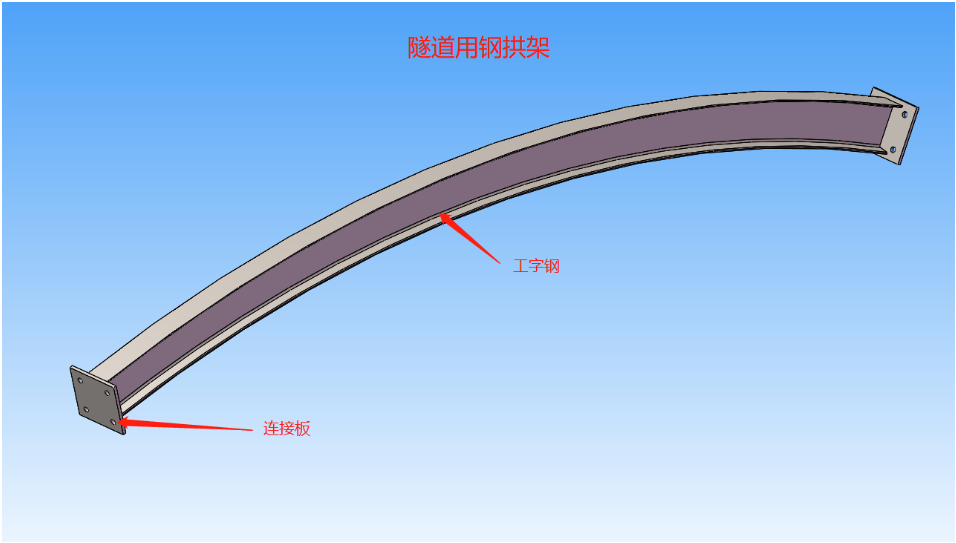 隧道用支护钢拱架的工字型钢通过冷弯后，两端头需要与连接件焊接，由于工字钢的材料材质有差异、工字钢的应力反弹及扭曲成度不等等影响，所以工字钢在冷弯后的成型尺寸也存在一定程度的偏差，就会造成工钢在加工过程中的输送也会使工件位置造成一定程度的偏移，这些偏差会对后续连接贴板、焊接的位置精度造成影响。现需要解决寻中心位的精度问题。附产品样图：隧道用支护钢拱架的工字型钢通过冷弯后，两端头需要与连接件焊接，由于工字钢的材料材质有差异、工字钢的应力反弹及扭曲成度不等等影响，所以工字钢在冷弯后的成型尺寸也存在一定程度的偏差，就会造成工钢在加工过程中的输送也会使工件位置造成一定程度的偏移，这些偏差会对后续连接贴板、焊接的位置精度造成影响。现需要解决寻中心位的精度问题。附产品样图：隧道用支护钢拱架的工字型钢通过冷弯后，两端头需要与连接件焊接，由于工字钢的材料材质有差异、工字钢的应力反弹及扭曲成度不等等影响，所以工字钢在冷弯后的成型尺寸也存在一定程度的偏差，就会造成工钢在加工过程中的输送也会使工件位置造成一定程度的偏移，这些偏差会对后续连接贴板、焊接的位置精度造成影响。现需要解决寻中心位的精度问题。附产品样图：产学研合作要求产学研合作要求工业机器人自动化生产寻位精准焊接，投入资金贰佰万元。工业机器人自动化生产寻位精准焊接，投入资金贰佰万元。工业机器人自动化生产寻位精准焊接，投入资金贰佰万元。工业机器人自动化生产寻位精准焊接，投入资金贰佰万元。负责人/联系人负责人/联系人陆伯明职务职务副总手机手机13347790333邮箱邮箱455831887@qq.com江苏金三力机械制造有限公司是集产学研、科工贸为一体的科技型创新企业、江苏省民营科技企业、高科技术企业。公司成立于2006年3月，注册地址为江苏省西环启航南路18号，注册资金8000万元。公司专业生产主要产品有：钢筋类桥梁加工设备及隧道加工设备，如小导管加工、钢拱架加工、连接板加工、网片加工、格栅拱架加工；矿用支护设备：如锚盘加工设备等。2022年实现主营业务销售收入8065万元，利税917万元，公司设有泰州市工程技术中心，公司现有在职职工46人，专门从事产品设计研发人员7人，其中具有副高职称1人，中级职称2人，2022年项目研发费用投入308万，2022年自主研发的省高新技术产品“隧道用连接板钢拱架自动生产线”被江苏省工业和信息化厅授予“2022年度江苏省首台（套）重大装备产品”，并列入江苏省“双新”目录产品。需求名称需求名称300-3000T内河运输电动船驱动电机研发300-3000T内河运输电动船驱动电机研发300-3000T内河运输电动船驱动电机研发300-3000T内河运输电动船驱动电机研发企业名称企业名称江苏三江电器集团股份有限公司江苏三江电器集团股份有限公司所在地区西来镇意向合作方式意向合作方式□联合开发   □项目委托   □技术转让   □技术服务技术咨询   □技术入股   □其他□联合开发   □项目委托   □技术转让   □技术服务技术咨询   □技术入股   □其他□联合开发   □项目委托   □技术转让   □技术服务技术咨询   □技术入股   □其他□联合开发   □项目委托   □技术转让   □技术服务技术咨询   □技术入股   □其他需求描述关键词电动船驱动电机电动船驱动电机电动船驱动电机电动船驱动电机需求描述需求类别技术研发（关键、核心技术）□产品研发（产品升级、新产品研发）□技术改造（设备、研发生产条件）□技术配套（技术、产品等配套合作）技术研发（关键、核心技术）□产品研发（产品升级、新产品研发）□技术改造（设备、研发生产条件）□技术配套（技术、产品等配套合作）技术研发（关键、核心技术）□产品研发（产品升级、新产品研发）□技术改造（设备、研发生产条件）□技术配套（技术、产品等配套合作）技术研发（关键、核心技术）□产品研发（产品升级、新产品研发）□技术改造（设备、研发生产条件）□技术配套（技术、产品等配套合作）需求描述需求内容2018年12月，靖江南洋为武汉建造了首艘长江观光电动船，2022年11月南洋下水了第二艘用于黄埔江的电动船，22年10月全国首艘120标箱纯电动内河集装箱船“江远百合”号从太仓港码头投入太仓港至京杭运河苏州工业园区港80公里航段运营，2022年11月芜湖皖南船厂建造的3000吨级内河纯电动集装箱船试航。内河航道采用电动船是为两类小吨位船领域的发展方向。三江电器集团现正在积极与各类船舶制造企业对接，计划进入新能源船驱动电机领域。目前，对这一系列产品我们在其：1、功率密度；2、电机在水下运行的密封要求；3、高低温的问题；4、长径比选择；5、材料如何选择。这五个方面需要相应技术咨询。2018年12月，靖江南洋为武汉建造了首艘长江观光电动船，2022年11月南洋下水了第二艘用于黄埔江的电动船，22年10月全国首艘120标箱纯电动内河集装箱船“江远百合”号从太仓港码头投入太仓港至京杭运河苏州工业园区港80公里航段运营，2022年11月芜湖皖南船厂建造的3000吨级内河纯电动集装箱船试航。内河航道采用电动船是为两类小吨位船领域的发展方向。三江电器集团现正在积极与各类船舶制造企业对接，计划进入新能源船驱动电机领域。目前，对这一系列产品我们在其：1、功率密度；2、电机在水下运行的密封要求；3、高低温的问题；4、长径比选择；5、材料如何选择。这五个方面需要相应技术咨询。2018年12月，靖江南洋为武汉建造了首艘长江观光电动船，2022年11月南洋下水了第二艘用于黄埔江的电动船，22年10月全国首艘120标箱纯电动内河集装箱船“江远百合”号从太仓港码头投入太仓港至京杭运河苏州工业园区港80公里航段运营，2022年11月芜湖皖南船厂建造的3000吨级内河纯电动集装箱船试航。内河航道采用电动船是为两类小吨位船领域的发展方向。三江电器集团现正在积极与各类船舶制造企业对接，计划进入新能源船驱动电机领域。目前，对这一系列产品我们在其：1、功率密度；2、电机在水下运行的密封要求；3、高低温的问题；4、长径比选择；5、材料如何选择。这五个方面需要相应技术咨询。2018年12月，靖江南洋为武汉建造了首艘长江观光电动船，2022年11月南洋下水了第二艘用于黄埔江的电动船，22年10月全国首艘120标箱纯电动内河集装箱船“江远百合”号从太仓港码头投入太仓港至京杭运河苏州工业园区港80公里航段运营，2022年11月芜湖皖南船厂建造的3000吨级内河纯电动集装箱船试航。内河航道采用电动船是为两类小吨位船领域的发展方向。三江电器集团现正在积极与各类船舶制造企业对接，计划进入新能源船驱动电机领域。目前，对这一系列产品我们在其：1、功率密度；2、电机在水下运行的密封要求；3、高低温的问题；4、长径比选择；5、材料如何选择。这五个方面需要相应技术咨询。产学研合作要求产学研合作要求中船重工702所设计、中船重工712所中船重工702所设计、中船重工712所中船重工702所设计、中船重工712所中船重工702所设计、中船重工712所负责人/联系人负责人/联系人唐震东职务职务开发部部长手机手机13092218911邮箱邮箱sanjiang@motormade.com江苏三江电器集团股份有限公司是国内生产微特电机的国家火炬计划重点高新技术企业及国家微特电机特色产业基地骨干企业，公司占地面积20万m2 ，建筑面积10万m2 ，总资产6.5亿元。拥有洗衣机电机、空调器风扇电机、电动自行车电机、洗碗机电机、高压水泵电机、串激电机及交直流变频等12大系列数百种规格产品，除配套于小天鹅集团、海尔集团等国内知名集团（公司）,还出口韩国LG、三星、日本富士通以及美国、欧洲、南美洲、东南亚等国家和地区的大家电集团（公司），年出口量占公司的40%。产品市场占有率、规格品种、产品质量等均处国内同行前列。目前，三江集团拥有员工1105人，其中管理及技术人员352人，一线员工753人。管理知识结构：工科为主，占56.5%，文科主要集中在行政和核心层中，理科主要集中在研发部、检测生产技术工艺部门。管理年龄结构：20-29岁占总数15%，30-45岁占总数的55%，45岁占总数的30%，平均年龄39岁。人员配比：管理12.2%；技术开发18.6%；生产68.1%；销售1.1%。公司充分利用自己的综合优势，自主创新，大力研究开发家用微特电机和先进的生产工艺技术，开发出环保型直流无刷电子变频电机，被江苏省科技厅列为江苏省火炬计划，曾获江苏省高科技产品称号，2008年6月荣获国家重点新产品称号；洗衣机用低噪音电机被省科技厅列为火炬计划；另一低噪音电机列为国家科技部科技兴贸行动计划项目；一项专利获省铜奖。公司十分重视科技创新，加大产品研发的投入，目前，公司已获得国家知识产权局专利认定产品达118项（其中国内发明专利6项、国际发明专利2项）。公司以技术创新为抓手，以转型升级为目标，始终不渝的将“科学发展观”贯穿于生产经营和企业管理的各个方面，三年来，各项指标持续上升。需求名称需求名称5.7KW及以下超高效永磁同步电机研发5.7KW及以下超高效永磁同步电机研发5.7KW及以下超高效永磁同步电机研发5.7KW及以下超高效永磁同步电机研发企业名称企业名称江苏三江电器集团股份有限公司江苏三江电器集团股份有限公司所在地区西来镇意向合作方式意向合作方式□联合开发   □项目委托   □技术转让   技术服务□技术咨询   □技术入股   □其他□联合开发   □项目委托   □技术转让   技术服务□技术咨询   □技术入股   □其他□联合开发   □项目委托   □技术转让   技术服务□技术咨询   □技术入股   □其他□联合开发   □项目委托   □技术转让   技术服务□技术咨询   □技术入股   □其他需求描述关键词新能源汽车电机研发新能源汽车电机研发新能源汽车电机研发新能源汽车电机研发需求描述需求类别技术研发（关键、核心技术）□产品研发（产品升级、新产品研发）□技术改造（设备、研发生产条件）□技术配套（技术、产品等配套合作）技术研发（关键、核心技术）□产品研发（产品升级、新产品研发）□技术改造（设备、研发生产条件）□技术配套（技术、产品等配套合作）技术研发（关键、核心技术）□产品研发（产品升级、新产品研发）□技术改造（设备、研发生产条件）□技术配套（技术、产品等配套合作）技术研发（关键、核心技术）□产品研发（产品升级、新产品研发）□技术改造（设备、研发生产条件）□技术配套（技术、产品等配套合作）需求描述需求内容项目产品用于新能源汽车热处理系统，产品效率达到92%，目前该我公司研发部门的设计已初步完成，但是产品的设计能耗仅能达到92%，无法给生产留有足够的余量，以消除生产过程中各项工艺可能造成的降低效率影响，以确保产品的高效稳定。因此，我公司目前需求有相关产品工作设计经验的工程师提供技术咨询服务。项目产品用于新能源汽车热处理系统，产品效率达到92%，目前该我公司研发部门的设计已初步完成，但是产品的设计能耗仅能达到92%，无法给生产留有足够的余量，以消除生产过程中各项工艺可能造成的降低效率影响，以确保产品的高效稳定。因此，我公司目前需求有相关产品工作设计经验的工程师提供技术咨询服务。项目产品用于新能源汽车热处理系统，产品效率达到92%，目前该我公司研发部门的设计已初步完成，但是产品的设计能耗仅能达到92%，无法给生产留有足够的余量，以消除生产过程中各项工艺可能造成的降低效率影响，以确保产品的高效稳定。因此，我公司目前需求有相关产品工作设计经验的工程师提供技术咨询服务。项目产品用于新能源汽车热处理系统，产品效率达到92%，目前该我公司研发部门的设计已初步完成，但是产品的设计能耗仅能达到92%，无法给生产留有足够的余量，以消除生产过程中各项工艺可能造成的降低效率影响，以确保产品的高效稳定。因此，我公司目前需求有相关产品工作设计经验的工程师提供技术咨询服务。产学研合作要求产学研合作要求华中科技大学、南京航空航天大学华中科技大学、南京航空航天大学华中科技大学、南京航空航天大学华中科技大学、南京航空航天大学负责人/联系人负责人/联系人苏申科职务职务总经理助理手机手机13092218911邮箱邮箱sanjiang@motormade.com江苏三江电器集团股份有限公司是国内生产微特电机的国家火炬计划重点高新技术企业及国家微特电机特色产业基地骨干企业，公司占地面积20万m2 ，建筑面积10万m2 ，总资产6.5亿元。拥有洗衣机电机、空调器风扇电机、电动自行车电机、洗碗机电机、高压水泵电机、串激电机及交直流变频等12大系列数百种规格产品，除配套于小天鹅集团、海尔集团等国内知名集团（公司）,还出口韩国LG、三星、日本富士通以及美国、欧洲、南美洲、东南亚等国家和地区的大家电集团（公司），年出口量占公司的40%。产品市场占有率、规格品种、产品质量等均处国内同行前列。目前，三江集团拥有员工1105人，其中管理及技术人员352人，一线员工753人。管理知识结构：工科为主，占56.5%，文科主要集中在行政和核心层中，理科主要集中在研发部、检测生产技术工艺部门。管理年龄结构：20-29岁占总数15%，30-45岁占总数的55%，45岁占总数的30%，平均年龄39岁。人员配比：管理12.2%；技术开发18.6%；生产68.1%；销售1.1%。公司充分利用自己的综合优势，自主创新，大力研究开发家用微特电机和先进的生产工艺技术，开发出环保型直流无刷电子变频电机，被江苏省科技厅列为江苏省火炬计划，曾获江苏省高科技产品称号，2008年6月荣获国家重点新产品称号；洗衣机用低噪音电机被省科技厅列为火炬计划；另一低噪音电机列为国家科技部科技兴贸行动计划项目；一项专利获省铜奖。公司十分重视科技创新，加大产品研发的投入，目前，公司已获得国家知识产权局专利认定产品达118项（其中国内发明专利6项、国际发明专利2项）。公司以技术创新为抓手，以转型升级为目标，始终不渝的将“科学发展观”贯穿于生产经营和企业管理的各个方面，三年来，各项指标持续上升。需求名称需求名称自学习双电驱汽车智能尾门开闭系统研发自学习双电驱汽车智能尾门开闭系统研发自学习双电驱汽车智能尾门开闭系统研发自学习双电驱汽车智能尾门开闭系统研发企业名称企业名称皓月汽车安全系统技术股份有限公司皓月汽车安全系统技术股份有限公司所在地区东兴镇意向合作方式意向合作方式联合开发   项目委托   技术转让   技术服务技术咨询   技术入股   其他联合开发   项目委托   技术转让   技术服务技术咨询   技术入股   其他联合开发   项目委托   技术转让   技术服务技术咨询   技术入股   其他联合开发   项目委托   技术转让   技术服务技术咨询   技术入股   其他需求描述关键词汽车  智能尾门  车联网技术  电动撑杆汽车  智能尾门  车联网技术  电动撑杆汽车  智能尾门  车联网技术  电动撑杆汽车  智能尾门  车联网技术  电动撑杆需求描述需求类别技术研发（关键、核心技术）□产品研发（产品升级、新产品研发）□技术改造（设备、研发生产条件）□技术配套（技术、产品等配套合作）技术研发（关键、核心技术）□产品研发（产品升级、新产品研发）□技术改造（设备、研发生产条件）□技术配套（技术、产品等配套合作）技术研发（关键、核心技术）□产品研发（产品升级、新产品研发）□技术改造（设备、研发生产条件）□技术配套（技术、产品等配套合作）技术研发（关键、核心技术）□产品研发（产品升级、新产品研发）□技术改造（设备、研发生产条件）□技术配套（技术、产品等配套合作）需求描述需求内容项目产品“自学习双电驱汽车智能尾门开闭系统”，可通过智能钥匙和汽车尾门区域感应等控制尾门开闭，广泛应用于SUV、MPV等乘用车型。国内尚无汽车智能尾门开闭系统的产业化，因为项目产品有10项功能，9个动作，功能多，动作复杂，需跨机械、电子、材料、信息技术和人工智能等多学科领域，技术集成度高、研发周期长、难度大，导致国内企业畏步不前。目前在以下几个方面有技术需求：1、开发车尾门开闭平衡模拟仿真系统，实现对汽车智能尾门开闭系统安装点、重心、力值、动作参数等设计模拟；2、研发基于车联网技术的智能终端控制功能，适应共享汽车。优化尾门开闭系统控制模块和传感技术，实现无触碰防夹，防夹力为0N，更安全；缩短系统操作响应时间（达到120ms），降低静态待机电流（0.3mA），EMC达到4级，进一步提高智能控制水平；3、优化电动撑杆结构，耐久次数从5万次提高到6万次；4、推进一体化自吸尾门锁小型化设计，少用一个电机，降低成本，增加产品适用空间；优化门锁性能，载荷从国标的1.3倍提高到1.5倍。项目产品“自学习双电驱汽车智能尾门开闭系统”，可通过智能钥匙和汽车尾门区域感应等控制尾门开闭，广泛应用于SUV、MPV等乘用车型。国内尚无汽车智能尾门开闭系统的产业化，因为项目产品有10项功能，9个动作，功能多，动作复杂，需跨机械、电子、材料、信息技术和人工智能等多学科领域，技术集成度高、研发周期长、难度大，导致国内企业畏步不前。目前在以下几个方面有技术需求：1、开发车尾门开闭平衡模拟仿真系统，实现对汽车智能尾门开闭系统安装点、重心、力值、动作参数等设计模拟；2、研发基于车联网技术的智能终端控制功能，适应共享汽车。优化尾门开闭系统控制模块和传感技术，实现无触碰防夹，防夹力为0N，更安全；缩短系统操作响应时间（达到120ms），降低静态待机电流（0.3mA），EMC达到4级，进一步提高智能控制水平；3、优化电动撑杆结构，耐久次数从5万次提高到6万次；4、推进一体化自吸尾门锁小型化设计，少用一个电机，降低成本，增加产品适用空间；优化门锁性能，载荷从国标的1.3倍提高到1.5倍。项目产品“自学习双电驱汽车智能尾门开闭系统”，可通过智能钥匙和汽车尾门区域感应等控制尾门开闭，广泛应用于SUV、MPV等乘用车型。国内尚无汽车智能尾门开闭系统的产业化，因为项目产品有10项功能，9个动作，功能多，动作复杂，需跨机械、电子、材料、信息技术和人工智能等多学科领域，技术集成度高、研发周期长、难度大，导致国内企业畏步不前。目前在以下几个方面有技术需求：1、开发车尾门开闭平衡模拟仿真系统，实现对汽车智能尾门开闭系统安装点、重心、力值、动作参数等设计模拟；2、研发基于车联网技术的智能终端控制功能，适应共享汽车。优化尾门开闭系统控制模块和传感技术，实现无触碰防夹，防夹力为0N，更安全；缩短系统操作响应时间（达到120ms），降低静态待机电流（0.3mA），EMC达到4级，进一步提高智能控制水平；3、优化电动撑杆结构，耐久次数从5万次提高到6万次；4、推进一体化自吸尾门锁小型化设计，少用一个电机，降低成本，增加产品适用空间；优化门锁性能，载荷从国标的1.3倍提高到1.5倍。项目产品“自学习双电驱汽车智能尾门开闭系统”，可通过智能钥匙和汽车尾门区域感应等控制尾门开闭，广泛应用于SUV、MPV等乘用车型。国内尚无汽车智能尾门开闭系统的产业化，因为项目产品有10项功能，9个动作，功能多，动作复杂，需跨机械、电子、材料、信息技术和人工智能等多学科领域，技术集成度高、研发周期长、难度大，导致国内企业畏步不前。目前在以下几个方面有技术需求：1、开发车尾门开闭平衡模拟仿真系统，实现对汽车智能尾门开闭系统安装点、重心、力值、动作参数等设计模拟；2、研发基于车联网技术的智能终端控制功能，适应共享汽车。优化尾门开闭系统控制模块和传感技术，实现无触碰防夹，防夹力为0N，更安全；缩短系统操作响应时间（达到120ms），降低静态待机电流（0.3mA），EMC达到4级，进一步提高智能控制水平；3、优化电动撑杆结构，耐久次数从5万次提高到6万次；4、推进一体化自吸尾门锁小型化设计，少用一个电机，降低成本，增加产品适用空间；优化门锁性能，载荷从国标的1.3倍提高到1.5倍。产学研合作要求产学研合作要求无无无无负责人/联系人负责人/联系人恽祥燕职务职务办公室主任手机手机18852695368邮箱邮箱yunxiangyan@haoyue.tm皓月汽车安全系统技术股份有限公司（简称江苏皓月）位于风光秀美、人杰地灵的靖江市，是从事汽车车门开闭系统、汽车锁等研发、制造、销售的企业。公司成立于1986年，注册资本6400万，资产总额5.5亿多元，员工502名。公司拥有完整、先进及自动化的设备，现已迈入全面迈入建设智能化工厂的阶段。近年来，公司对市场始终处于巩固和拓展两手抓两手硬的态势，2019年汽车锁产量达1800万套，销售39526万元，创利税5414万元。公司长期与东风、神龙、长城、南汽、华晨等数十家主流汽车厂做一级配套，近三年还打进了上汽大众、上汽通用、东风日产等合资品牌的配套体系。公司汽车锁在产品品种、产值产量、市场覆盖面、用户配套量、经济效益等六个指标上持续15年保持国内同行第一。公司拥有江苏省认定的省级“企业技术中心”、江苏省智能汽车锁工程技术研究中心、省级研究生工作站。2019年研发投入1456万元，共获得51件发明专利授权。公司先后被评为“国家专利示范企业”、“江苏省企业知识产权管理标准化示范企业”，“省质量管理先进企业”，“江苏省两化融合示范企业”、“首批江苏省智能车间示范企业”。“皓月牌”商标被认定为中国驰名商标，“皓月牌”产品已经连续18年被评为江苏省名牌产品转型升级企业。需求名称需求名称改造满足大水量含氟污水的深度处理技术改造满足大水量含氟污水的深度处理技术改造满足大水量含氟污水的深度处理技术改造满足大水量含氟污水的深度处理技术企业名称企业名称江苏泽宇环境工程有限公司江苏泽宇环境工程有限公司所在地区马桥镇意向合作方式意向合作方式联合开发   项目委托   技术转让   技术服务技术咨询   技术入股   其他联合开发   项目委托   技术转让   技术服务技术咨询   技术入股   其他联合开发   项目委托   技术转让   技术服务技术咨询   技术入股   其他联合开发   项目委托   技术转让   技术服务技术咨询   技术入股   其他需求描述关键词含氟污水处理含氟污水处理含氟污水处理含氟污水处理需求描述需求类别技术研发（关键、核心技术）□产品研发（产品升级、新产品研发）□技术改造（设备、研发生产条件）技术配套（技术、产品等配套合作）技术研发（关键、核心技术）□产品研发（产品升级、新产品研发）□技术改造（设备、研发生产条件）技术配套（技术、产品等配套合作）技术研发（关键、核心技术）□产品研发（产品升级、新产品研发）□技术改造（设备、研发生产条件）技术配套（技术、产品等配套合作）技术研发（关键、核心技术）□产品研发（产品升级、新产品研发）□技术改造（设备、研发生产条件）技术配套（技术、产品等配套合作）需求描述需求内容技术需求：现有的污水处理系统通过两级去氟构筑物，出水氟化物浓度在8mg/L左右，实际部分地区排污许可证要求出水氟化物＜1mg/L，不满足排污许可证要求，现寻求技术改造来满足大水量含氟污水深度处理要求。技术需求：现有的污水处理系统通过两级去氟构筑物，出水氟化物浓度在8mg/L左右，实际部分地区排污许可证要求出水氟化物＜1mg/L，不满足排污许可证要求，现寻求技术改造来满足大水量含氟污水深度处理要求。技术需求：现有的污水处理系统通过两级去氟构筑物，出水氟化物浓度在8mg/L左右，实际部分地区排污许可证要求出水氟化物＜1mg/L，不满足排污许可证要求，现寻求技术改造来满足大水量含氟污水深度处理要求。技术需求：现有的污水处理系统通过两级去氟构筑物，出水氟化物浓度在8mg/L左右，实际部分地区排污许可证要求出水氟化物＜1mg/L，不满足排污许可证要求，现寻求技术改造来满足大水量含氟污水深度处理要求。产学研合作要求产学研合作要求相关化工、环保专业院校，拟投入300万资金额，对污水、化工废水处理技术有经验的教授以及专家。相关化工、环保专业院校，拟投入300万资金额，对污水、化工废水处理技术有经验的教授以及专家。相关化工、环保专业院校，拟投入300万资金额，对污水、化工废水处理技术有经验的教授以及专家。相关化工、环保专业院校，拟投入300万资金额，对污水、化工废水处理技术有经验的教授以及专家。负责人/联系人负责人/联系人陈静职务职务科技专员手机手机13625189936邮箱邮箱jszeyu@163.com江苏泽宇环境工程有限公司（以下简称“泽宇环境”）成立于2009年2月，地处长江之滨，南接江阴长江大桥、新长铁路、宁通高速，与无锡、张家港、江阴连成一体。泽宇环境拥有8000多平方米标准化厂房、办公大楼、环境工程实验中心、环境设备展览中心等硬件设施；2021年实现销售额5595.34万元，利税505.26万元，2022年实现销售额3629.96万元，利税283.51万元，至今共计研发投入上千万元。泽宇环境于2016年起连续获得“国家高新技术企业”称号，拥有“环境工程废水废气设计乙级资质”、“环境工程施工总承包贰级资质”和“环保设施运营资质证书”；通过了“ISO9001国际质量管理体系”、“ISO-14001环境管理体系认证”、“OHSAS-18001职业健康安全管理体系认证”等一系列认证。泽宇环境是一家从事废水、废气、固废等环境可行性研究，环境工程设计、环境设备制作、环境工程施工为一体的综合性科技公司，拥有环境类发明及实用新型专利37项，其中自主研发的CAFT厌氧反应器技术获得了“泰州市科技术进步二等奖”及“靖江市科技进步一等奖”；该产品同时获得了“高科技术产品认证”证书。公司从中北大学引进了获得“国家科技术进步二等奖”的 “超重力脱硫脱硝技术”，该技术的应用对传统的脱硫脱硝技术产生革命性的颠覆，无论在脱硫脱硝效率、占地面积、成本投入方面都取得了巨大的进步；泽宇环境在污泥处理技术上也取得了巨大突破，公司自行研制的“污泥深度脱水机”在实际应用中将含水率在80%的污泥脱水至含水率56%以下。 泽宇环境注册资金10000万元，拥有一支由中科院院士、西安大学、中北大学教授级专家、博士和研究生为中坚力量的专业技术骨干队伍，并拥有一支装备精良具有丰富实践经验的设备制造、工程施工队伍。已经形成了技术攻关、设计、专业设备制造、施工、安装调试、直至验收合格交钥匙一条龙服务体系。在各类市政污水、工业废水处理、医院废水、食品废水、中水回用、噪声治理、有机废气治理、脱硫脱硝、污泥处理等方面，具有丰富的设计施工经验和良好的社会声誉。泽宇环境十分注重品牌形象和企业文化建设，传承中华民族博大精深的柔性管理思想，配合现代先进的管理措施，倡导“团结、高效、务实、创新”的企业文化。公司在市场竞争中不断成长，以严格的管理、先进的技术和个性化的服务受到业主方的一致好评，在环保领域中赢得了较高的声誉。需求名称需求名称小流量高扬程氨水泵小流量高扬程氨水泵小流量高扬程氨水泵小流量高扬程氨水泵企业名称企业名称江苏江平新环境科技有限公司江苏江平新环境科技有限公司所在地区城南园区意向合作方式意向合作方式联合开发   项目委托   技术转让   技术服务技术咨询   技术入股   其他联合开发   项目委托   技术转让   技术服务技术咨询   技术入股   其他联合开发   项目委托   技术转让   技术服务技术咨询   技术入股   其他联合开发   项目委托   技术转让   技术服务技术咨询   技术入股   其他需求描述关键词小流量、高扬程、氨水泵小流量、高扬程、氨水泵小流量、高扬程、氨水泵小流量、高扬程、氨水泵需求描述需求类别技术研发（关键、核心技术）产品研发（产品升级、新产品研发）□技术改造（设备、研发生产条件）□技术配套（技术、产品等配套合作）技术研发（关键、核心技术）产品研发（产品升级、新产品研发）□技术改造（设备、研发生产条件）□技术配套（技术、产品等配套合作）技术研发（关键、核心技术）产品研发（产品升级、新产品研发）□技术改造（设备、研发生产条件）□技术配套（技术、产品等配套合作）技术研发（关键、核心技术）产品研发（产品升级、新产品研发）□技术改造（设备、研发生产条件）□技术配套（技术、产品等配套合作）需求描述需求内容每小时流量为800L，扬程不小于180米，介质为氨水（30%），耐腐蚀，零泄漏。每小时流量为800L，扬程不小于180米，介质为氨水（30%），耐腐蚀，零泄漏。每小时流量为800L，扬程不小于180米，介质为氨水（30%），耐腐蚀，零泄漏。每小时流量为800L，扬程不小于180米，介质为氨水（30%），耐腐蚀，零泄漏。产学研合作要求产学研合作要求对流体或泵类有专业特长的院校或科研所，在小流量高扬程的泵类已经有科研成果或产品技术，如果有成熟技术的产品最好，投入资金可以根据需要安排。对流体或泵类有专业特长的院校或科研所，在小流量高扬程的泵类已经有科研成果或产品技术，如果有成熟技术的产品最好，投入资金可以根据需要安排。对流体或泵类有专业特长的院校或科研所，在小流量高扬程的泵类已经有科研成果或产品技术，如果有成熟技术的产品最好，投入资金可以根据需要安排。对流体或泵类有专业特长的院校或科研所，在小流量高扬程的泵类已经有科研成果或产品技术，如果有成熟技术的产品最好，投入资金可以根据需要安排。负责人/联系人负责人/联系人姜永宏职务职务董事长手机手机13805260301邮箱邮箱455108260@qq.com江苏江平新环境科技有限公司（原江苏江平空调净化设备有限公司）创建于1982年，注册资金10520万元。公司占地面积43000m2，厂房面积24000 m2，绿化面积13000 m2。公司现有职工总数为165人，科技人员有32人，其中高级工程师1人，中级工程师12人，是生产和经营空调净化设备的专业厂家。同时对外承接空调及净化工程的设计、咨询和安装工程。公司主要产品有：屋顶式空调机、风（水）冷冷（热）水机组、模块化风冷热泵机组、单元式空调机、水（地）源热泵机组、JGK系列智能型组合式空调机组、FP系列柜式空调器、XF系列新风机组、LBC铝合金百叶窗、JJPBC系列扁布袋除尘器、JJDCC系列多管冲击式除尘器、ZWCC卧式冲激除尘机组、系列脉冲袋式除尘器及空调系统配件等。企业近年共申请专利33件项。公司所有产品均具有知识产权保护，其中获得发明专利7件，实用新型专利21件。公司2022年的销售产值为9594万元，实现利税1055万，研发投入为388万元。公司领导非常关注研发项目，在各个方面的需求都优先满足。公司连续十五年被省政府评为“重合同，守信用 ”企业、被省科学技术厅评为“江苏省高新技术企业”、“国家重点新产品”企业、被机械工业部评为“科技进步奖”、连续十二年被江苏国际咨询公司评为“AAA级资信企业”、被泰州市委、市政府命名为“双文明单位”、被靖江市委、市政府命名为“靖江市双文明单位”、 “ 靖江市科技进步先进企业”、 “靖江市五星达标企业”、 “市属十佳标兵企业之一”。本公司于97年率先在同行业中通过了ISO9002质量体系认证、和UKAS国际标准认证， 2007获得中华人民共和国国家质量监督检验检疫总局颁发的生产许可证，2009年通过GB/T24001-2004idtISO14001:2004环境管理体系认证证书及GB/T28001-2001职业健康安全管理体系认证证书，且2022年通过了GB/T19001-ISO9001的换证工作。需求名称需求名称空调及通风设备的产品研发空调及通风设备的产品研发空调及通风设备的产品研发空调及通风设备的产品研发企业名称企业名称江苏舒源空调制造有限公司江苏舒源空调制造有限公司所在地区城南园区意向合作方式意向合作方式联合开发   项目委托   技术转让   技术服务技术咨询   技术入股   其他联合开发   项目委托   技术转让   技术服务技术咨询   技术入股   其他联合开发   项目委托   技术转让   技术服务技术咨询   技术入股   其他联合开发   项目委托   技术转让   技术服务技术咨询   技术入股   其他需求描述关键词产品研发产品研发产品研发产品研发需求描述需求类别技术研发（关键、核心技术）产品研发（产品升级、新产品研发）□技术改造（设备、研发生产条件）□技术配套（技术、产品等配套合作）技术研发（关键、核心技术）产品研发（产品升级、新产品研发）□技术改造（设备、研发生产条件）□技术配套（技术、产品等配套合作）技术研发（关键、核心技术）产品研发（产品升级、新产品研发）□技术改造（设备、研发生产条件）□技术配套（技术、产品等配套合作）技术研发（关键、核心技术）产品研发（产品升级、新产品研发）□技术改造（设备、研发生产条件）□技术配套（技术、产品等配套合作）需求描述需求内容空调及通风设备的产品研发，产品智能化，增加技术含量空调及通风设备的产品研发，产品智能化，增加技术含量空调及通风设备的产品研发，产品智能化，增加技术含量空调及通风设备的产品研发，产品智能化，增加技术含量产学研合作要求产学研合作要求与南京工业大学已经签订了产学研协议，希望与其他高校就环保、消声降噪产品有合作需求与南京工业大学已经签订了产学研协议，希望与其他高校就环保、消声降噪产品有合作需求与南京工业大学已经签订了产学研协议，希望与其他高校就环保、消声降噪产品有合作需求与南京工业大学已经签订了产学研协议，希望与其他高校就环保、消声降噪产品有合作需求负责人/联系人负责人/联系人许铭勋职务职务总经理手机手机13905261923邮箱邮箱jssykt@163.com江苏舒源空调制造有限公司位于美丽、充满生机活力的滨江新城----江苏省靖江市，公司成立于1993年，历经几十年风雨，如今成长为集中央空调制造、安装、调试于一体的综合性企业。公司主要生产有：组合式空调机组、新风机组、风机盘管机组、风口风阀、消防阀门、消声降噪产品、废气处理设备、水处理设备等。公司2021年销售1000多万元，投入了抗菌防病毒过滤棉复合机等生产设备。公司依托南京工业大学的技术优势，生产了适用于空调机组、新风换气机及管道风机的抗菌防病毒空气过滤器，高效灭杀病毒和细菌。公司2022年获得高科技企业称号。需求名称需求名称高阻燃柔软轨道交通线缆料研发高阻燃柔软轨道交通线缆料研发高阻燃柔软轨道交通线缆料研发高阻燃柔软轨道交通线缆料研发企业名称企业名称江苏祥云塑料科技有限公司江苏祥云塑料科技有限公司所在地区城南园区意向合作方式意向合作方式联合开发   项目委托   技术转让   技术服务技术咨询   技术入股   其他联合开发   项目委托   技术转让   技术服务技术咨询   技术入股   其他联合开发   项目委托   技术转让   技术服务技术咨询   技术入股   其他联合开发   项目委托   技术转让   技术服务技术咨询   技术入股   其他需求描述关键词需求描述需求类别□技术研发（关键、核心技术）产品研发（产品升级、新产品研发）□技术改造（设备、研发生产条件）□技术配套（技术、产品等配套合作）□技术研发（关键、核心技术）产品研发（产品升级、新产品研发）□技术改造（设备、研发生产条件）□技术配套（技术、产品等配套合作）□技术研发（关键、核心技术）产品研发（产品升级、新产品研发）□技术改造（设备、研发生产条件）□技术配套（技术、产品等配套合作）□技术研发（关键、核心技术）产品研发（产品升级、新产品研发）□技术改造（设备、研发生产条件）□技术配套（技术、产品等配套合作）需求描述需求内容高阻燃柔软轨道交通线缆料的性能达到阻燃性好，柔软性好，硬度低，耐油性好。高阻燃柔软轨道交通线缆料的性能达到阻燃性好，柔软性好，硬度低，耐油性好。高阻燃柔软轨道交通线缆料的性能达到阻燃性好，柔软性好，硬度低，耐油性好。高阻燃柔软轨道交通线缆料的性能达到阻燃性好，柔软性好，硬度低，耐油性好。产学研合作要求产学研合作要求高分子材料类高校，拟投入资金额150万元，专家团队在行业中有类似研发成果。高分子材料类高校，拟投入资金额150万元，专家团队在行业中有类似研发成果。高分子材料类高校，拟投入资金额150万元，专家团队在行业中有类似研发成果。高分子材料类高校，拟投入资金额150万元，专家团队在行业中有类似研发成果。负责人/联系人负责人/联系人胡小成职务职务人才专员手机手机13852620243邮箱邮箱270694914@qq.com江苏祥云塑料科技有限公司成立于2009年9月，公司位于靖江市经济开发区城南园区，公司占地面积6600m2，建筑面积2950 m2，固定资产400多万元。目前公司主要从事电线电缆料的研发和生产，专业生产低烟无卤电缆料、防鼠防蚁光伏电缆料、辐照交联电缆料、光伏电缆料、充电桩料、新能源汽车电缆料等。是一家集科研、生产、销售于一体的高科技民营企业，公司先后通过的质量管理体系、环境体系和职业健康安全生产体系认证，获得广大用户的赞誉和良好的社会声誉。公司以“科技环保创新、持续稳健发展”为经营宗旨，致力于电线电缆料的研发和生产，主要生产线有四条，TS-75和SJ-150各两条生产线，产品具有良好的加工性、绝缘性及优异的阻燃性能，燃烧时烟密度低，质量稳定。公司对所产成品有配套的产品质量检测，从原料至半成品至成品，都有严格的质量检测，各项检测数据均能达标。公司特别注重知识产权的作用，近几年，获得过高新技术企业称号及高新技术产品成果。公司开展了9个项目的研发，通过项目的研发，公司形成了科技成果7个，获得发明专利1项，实用新型专利6项，这些科技成果的转化进一步提升了公司的创新能力，目前公司的主要产品低烟无卤聚烯烃电缆料已处于国内行业领先地位，是新颁布低烟无卤聚烯烃电缆料国家标准后即通过检测的公司，公司创新能力的提升同时也带来了良好的经济效益和社会效益。需求名称需求名称铸造专业、热处理科学铸造专业、热处理科学铸造专业、热处理科学铸造专业、热处理科学企业名称企业名称江苏双星特钢有限公司江苏双星特钢有限公司所在地区季市镇意向合作方式意向合作方式联合开发   项目委托   技术转让   技术服务技术咨询   技术入股   其他联合开发   项目委托   技术转让   技术服务技术咨询   技术入股   其他联合开发   项目委托   技术转让   技术服务技术咨询   技术入股   其他联合开发   项目委托   技术转让   技术服务技术咨询   技术入股   其他需求描述关键词需求描述需求类别□技术研发（关键、核心技术）产品研发（产品升级、新产品研发）技术改造（设备、研发生产条件）□技术配套（技术、产品等配套合作）□技术研发（关键、核心技术）产品研发（产品升级、新产品研发）技术改造（设备、研发生产条件）□技术配套（技术、产品等配套合作）□技术研发（关键、核心技术）产品研发（产品升级、新产品研发）技术改造（设备、研发生产条件）□技术配套（技术、产品等配套合作）□技术研发（关键、核心技术）产品研发（产品升级、新产品研发）技术改造（设备、研发生产条件）□技术配套（技术、产品等配套合作）需求描述需求内容一、研发项目简介本项目标产品是超耐磨双金属复合球磨机衬板，该产品是高能耗、高污染行业的研磨体主体耐磨材料设备中的核心装置，广泛应用于水泥矿山、机械、建材、电力等行业的磨机磨材节能改造和高效降低成本。近年来，随着国内水泥矿山、机械、建材、电力等高能耗行业的产能规模、设备规模的不断扩大，对大型、高效、大面积、高性能的研磨体超耐磨复合合金衬板设备的要求迫在眉睫。但国内传统的耐磨材料使用寿命短、浇铸技术、材质的落后、热处理工艺不均匀四大技术瓶颈的制约下，导致了国内大型高效高性能的耐磨材料复合合金衬板长期被美国凤凰公司、德国海德堡公司等国际高端公司所垄断。二、所处的阶段项目产品所处研发小试阶段。三、需解决的问题一是高速复合浇铸时间，二是优化合金成份，三是创新产品结构和热处理工艺技术。四、希望达到的目标本项目产品发超耐磨复合多元合金油淬火衬板系列产品，能突破使用寿命长、低成本、高产能效率三大瓶颈，能将产出率提高到97%，填补国内空白，达到国产耐磨材料中唯一能使用四年以上，产出率比国内普通磨材高于20%，能具有很高的性能价格比。一、研发项目简介本项目标产品是超耐磨双金属复合球磨机衬板，该产品是高能耗、高污染行业的研磨体主体耐磨材料设备中的核心装置，广泛应用于水泥矿山、机械、建材、电力等行业的磨机磨材节能改造和高效降低成本。近年来，随着国内水泥矿山、机械、建材、电力等高能耗行业的产能规模、设备规模的不断扩大，对大型、高效、大面积、高性能的研磨体超耐磨复合合金衬板设备的要求迫在眉睫。但国内传统的耐磨材料使用寿命短、浇铸技术、材质的落后、热处理工艺不均匀四大技术瓶颈的制约下，导致了国内大型高效高性能的耐磨材料复合合金衬板长期被美国凤凰公司、德国海德堡公司等国际高端公司所垄断。二、所处的阶段项目产品所处研发小试阶段。三、需解决的问题一是高速复合浇铸时间，二是优化合金成份，三是创新产品结构和热处理工艺技术。四、希望达到的目标本项目产品发超耐磨复合多元合金油淬火衬板系列产品，能突破使用寿命长、低成本、高产能效率三大瓶颈，能将产出率提高到97%，填补国内空白，达到国产耐磨材料中唯一能使用四年以上，产出率比国内普通磨材高于20%，能具有很高的性能价格比。一、研发项目简介本项目标产品是超耐磨双金属复合球磨机衬板，该产品是高能耗、高污染行业的研磨体主体耐磨材料设备中的核心装置，广泛应用于水泥矿山、机械、建材、电力等行业的磨机磨材节能改造和高效降低成本。近年来，随着国内水泥矿山、机械、建材、电力等高能耗行业的产能规模、设备规模的不断扩大，对大型、高效、大面积、高性能的研磨体超耐磨复合合金衬板设备的要求迫在眉睫。但国内传统的耐磨材料使用寿命短、浇铸技术、材质的落后、热处理工艺不均匀四大技术瓶颈的制约下，导致了国内大型高效高性能的耐磨材料复合合金衬板长期被美国凤凰公司、德国海德堡公司等国际高端公司所垄断。二、所处的阶段项目产品所处研发小试阶段。三、需解决的问题一是高速复合浇铸时间，二是优化合金成份，三是创新产品结构和热处理工艺技术。四、希望达到的目标本项目产品发超耐磨复合多元合金油淬火衬板系列产品，能突破使用寿命长、低成本、高产能效率三大瓶颈，能将产出率提高到97%，填补国内空白，达到国产耐磨材料中唯一能使用四年以上，产出率比国内普通磨材高于20%，能具有很高的性能价格比。一、研发项目简介本项目标产品是超耐磨双金属复合球磨机衬板，该产品是高能耗、高污染行业的研磨体主体耐磨材料设备中的核心装置，广泛应用于水泥矿山、机械、建材、电力等行业的磨机磨材节能改造和高效降低成本。近年来，随着国内水泥矿山、机械、建材、电力等高能耗行业的产能规模、设备规模的不断扩大，对大型、高效、大面积、高性能的研磨体超耐磨复合合金衬板设备的要求迫在眉睫。但国内传统的耐磨材料使用寿命短、浇铸技术、材质的落后、热处理工艺不均匀四大技术瓶颈的制约下，导致了国内大型高效高性能的耐磨材料复合合金衬板长期被美国凤凰公司、德国海德堡公司等国际高端公司所垄断。二、所处的阶段项目产品所处研发小试阶段。三、需解决的问题一是高速复合浇铸时间，二是优化合金成份，三是创新产品结构和热处理工艺技术。四、希望达到的目标本项目产品发超耐磨复合多元合金油淬火衬板系列产品，能突破使用寿命长、低成本、高产能效率三大瓶颈，能将产出率提高到97%，填补国内空白，达到国产耐磨材料中唯一能使用四年以上，产出率比国内普通磨材高于20%，能具有很高的性能价格比。产学研合作要求产学研合作要求希望与西安交大合作，拟投入资金800万。希望与西安交大合作，拟投入资金800万。希望与西安交大合作，拟投入资金800万。希望与西安交大合作，拟投入资金800万。负责人/联系人负责人/联系人何雪兰职务职务财务主管手机手机15152659168邮箱邮箱1242112388@qq.com江苏双星特钢有限公司公司创建于1978年，现有职工468人，各类工程技术人员126余人，其中质量工程师10人。公司占地面积126000平方米，其中建筑面积90000平方米。公司注册资金10066万元、固定资产10672万元，各类资产22053万元。拥有先进的生产设备和检测仪器，16组2.5m吨以上的大型中频感应电炉，16组容油量100吨以上的大型油槽及与其配套的16组全自动纤维式台车炉；是生产和开发各类耐磨、耐热、碳钢系列铸件的专业企业，目前日产量160吨，年产量70000以上吨，具有80000以上的生产能力，在全国居同行业之首位，2007年被中国建材工业协会誉为国内最大的衬板生产基地，2020年实现销售收入1.27亿元,利税2160万元。公司以快速的市场扩张,产值连年递增,2008年获得建材行业名牌产品、江苏省名牌产品称号,是中国建材机械工业协会理事单位及先进企业、江苏省高新技术企业、江苏省民营科技企业、江苏省高新技术产品认定企业，获得了授权专利49件专利其中发明专利5件；公司建有省级“球磨机用耐磨钢衬板技术中心”和市级“企业技术中心”，历年评为市级重合同守信用企业，市人民政府数年授予 “二十强企业”称号，2007年评定为泰州市名牌产品、2008年评定为江苏省名牌产品，2013年获国家重点新产品立项一项和国家星火计划立项一项，在同行业中率先通过了ISO9001：2000质量管理体系认证、ISO14001：2004环境管理体系认证。需求名称需求名称RFID电子标签工艺技术革新RFID电子标签工艺技术革新RFID电子标签工艺技术革新RFID电子标签工艺技术革新企业名称企业名称江苏联恒物宇科技有限公司江苏联恒物宇科技有限公司所在地区城南园区意向合作方式意向合作方式联合开发   项目委托   技术转让   技术服务技术咨询   技术入股   其他联合开发   项目委托   技术转让   技术服务技术咨询   技术入股   其他联合开发   项目委托   技术转让   技术服务技术咨询   技术入股   其他联合开发   项目委托   技术转让   技术服务技术咨询   技术入股   其他需求描述关键词RFIDRFIDRFIDRFID需求描述需求类别技术研发（关键、核心技术）产品研发（产品升级、新产品研发）□技术改造（设备、研发生产条件）□技术配套（技术、产品等配套合作）技术研发（关键、核心技术）产品研发（产品升级、新产品研发）□技术改造（设备、研发生产条件）□技术配套（技术、产品等配套合作）技术研发（关键、核心技术）产品研发（产品升级、新产品研发）□技术改造（设备、研发生产条件）□技术配套（技术、产品等配套合作）技术研发（关键、核心技术）产品研发（产品升级、新产品研发）□技术改造（设备、研发生产条件）□技术配套（技术、产品等配套合作）需求描述需求内容RFID天线设计指导培训、复合材料（双面胶）选型应用汇总、绑定复合设备维护知识、特种标签生产过程损耗以及优化。RFID天线设计指导培训、复合材料（双面胶）选型应用汇总、绑定复合设备维护知识、特种标签生产过程损耗以及优化。RFID天线设计指导培训、复合材料（双面胶）选型应用汇总、绑定复合设备维护知识、特种标签生产过程损耗以及优化。RFID天线设计指导培训、复合材料（双面胶）选型应用汇总、绑定复合设备维护知识、特种标签生产过程损耗以及优化。产学研合作要求产学研合作要求电子科技大学物联网RFID相关专业；材料学；电气电子设备相关专业。电子科技大学物联网RFID相关专业；材料学；电气电子设备相关专业。电子科技大学物联网RFID相关专业；材料学；电气电子设备相关专业。电子科技大学物联网RFID相关专业；材料学；电气电子设备相关专业。负责人/联系人负责人/联系人王玮职务职务产品工程部部长手机手机13815983575邮箱邮箱weiwang@jshy-link.com.cn江苏联恒物宇科技有限公司，是一家主要从事RFID电子标签的研发、生产制造的高科技公司。我司的主要产品广泛应用于物流仓储、服装吊牌、商品零售、酒类防伪、地铁航空等各个行业。近几年公司不断开拓国内外市场，已覆盖俄罗斯、巴西、韩国、日本等十几个国家。2013年8月，公司成立，注册资金6300万元人民币。公司选址在素有中国苏北南大门之称的靖江，地理位置优越，京沪高速公路穿境而过，水陆空交通便捷。2014年3月，公司首次通过了ISO9001质量管理体系以及ISO14001环境管理体系的认证。2015年10月，公司首次被评为国家级高新技术企业，同年我司研发生产的RFID电子标签被认定为“高新技术产品”。全年累计出货标签达到1亿枚 。2016年，公司产量翻番，实现累计出货标签达到3亿枚。2017年，香港力图控股有限公司控股联恒物宇科技有限公司，给联恒带来了国际化的专业管理团队和更为强劲的发展动力。2018年6月，力图集团与靖江市政府签订了关于智能包装产业园的投资协议书，目标是五年内建成集智能包装、物联网RFID标签、封装等创新研发成果的产业化基地。2018年7月，公司产品通过Rohs和Reach的认证。2018年8月，集团注册成立了兄弟公司江苏金讯达物联科技有限公司，为最终实现整体目标打下了基础，为联恒物宇走向资本市场铺平了道路。2019年，公司通过了泰州工信部门组织的“市认定企业技术中心”认证。同年公司加入全球RFID产业联盟---RAIN，并成为其认证会员。2020年，公司通过了“泰州市工程技术研究中心”的申报，助力了我司的技术研究发展，再次增强了我司技术创新能力和市场竞争力。2021年，公司搬入了新的家园：力图集团投资建成的智能包装产业园——金迅达科技园，无尘净化生产车间扩充至5000平方米，全球技术领先的全自动化生产线——MB RFID倒装设备增至14台、复合设备4台、芬兰Voyantic标签性能测试系统等研发和制造设备，年产能达7.5亿张。2021年6月公司产品通过FSC/COC认证。科学技术是第一生产力，公司秉承这一理念，截至目前，公司共立项研发产品50多项，每年投入研发经费超销售收入6%以上，涉及专利50多个，其中已授权实用新型专利40多个、发明专利2个，拥有高新技术产品1项。需求名称需求名称超耐磨高铬合金技术需求超耐磨高铬合金技术需求超耐磨高铬合金技术需求超耐磨高铬合金技术需求超耐磨高铬合金技术需求企业名称企业名称靖江市永信特钢有限公司靖江市永信特钢有限公司所在地区所在地区城南园区意向合作方式意向合作方式联合开发   项目委托   技术转让   技术服务技术咨询   技术入股   其他联合开发   项目委托   技术转让   技术服务技术咨询   技术入股   其他联合开发   项目委托   技术转让   技术服务技术咨询   技术入股   其他联合开发   项目委托   技术转让   技术服务技术咨询   技术入股   其他联合开发   项目委托   技术转让   技术服务技术咨询   技术入股   其他需求描述关键词需求描述需求类别技术研发（关键、核心技术）产品研发（产品升级、新产品研发）技术改造（设备、研发生产条件）技术配套（技术、产品等配套合作）技术研发（关键、核心技术）产品研发（产品升级、新产品研发）技术改造（设备、研发生产条件）技术配套（技术、产品等配套合作）技术研发（关键、核心技术）产品研发（产品升级、新产品研发）技术改造（设备、研发生产条件）技术配套（技术、产品等配套合作）技术研发（关键、核心技术）产品研发（产品升级、新产品研发）技术改造（设备、研发生产条件）技术配套（技术、产品等配套合作）技术研发（关键、核心技术）产品研发（产品升级、新产品研发）技术改造（设备、研发生产条件）技术配套（技术、产品等配套合作）需求描述需求内容超耐磨高铬合金寿命达到现有材料的两倍，超大型半自磨机衬板使用寿命达到6个月以上。超耐磨高铬合金寿命达到现有材料的两倍，超大型半自磨机衬板使用寿命达到6个月以上。超耐磨高铬合金寿命达到现有材料的两倍，超大型半自磨机衬板使用寿命达到6个月以上。超耐磨高铬合金寿命达到现有材料的两倍，超大型半自磨机衬板使用寿命达到6个月以上。超耐磨高铬合金寿命达到现有材料的两倍，超大型半自磨机衬板使用寿命达到6个月以上。产学研合作要求产学研合作要求希望能与西安交通大学、北京钢铁研究总院等在高铬耐磨合金领域专家合作，预计投入金额100万元。希望能与西安交通大学、北京钢铁研究总院等在高铬耐磨合金领域专家合作，预计投入金额100万元。希望能与西安交通大学、北京钢铁研究总院等在高铬耐磨合金领域专家合作，预计投入金额100万元。希望能与西安交通大学、北京钢铁研究总院等在高铬耐磨合金领域专家合作，预计投入金额100万元。希望能与西安交通大学、北京钢铁研究总院等在高铬耐磨合金领域专家合作，预计投入金额100万元。负责人/联系人负责人/联系人张剑鑫职务职务总经理总经理手机手机yongxintegang@163.com手机手机1362518522213625185222靖江市永信特钢有限公司是国家高新技术企业，AAA级重合同守信誉单位，是矿山、冶金、电力、石化等行业耐磨、耐热、耐腐蚀合金钢的生产基地。公司的核心产品：球磨机用双金属高合金复合耐磨衬板，十余年来因它的长寿命（锰钢衬板寿命的2倍以上）、免维修等优点，在国内大中型矿山推广应用，赢得了极好的口碑，并荣获多项国家发明专利和实用新型专利。公司拥有先进的设备，检测手段齐全，质量体系规范。需求名称需求名称高速主轴刀尖轨迹分离技术高速主轴刀尖轨迹分离技术高速主轴刀尖轨迹分离技术高速主轴刀尖轨迹分离技术企业名称企业名称江苏星晨高速电机有限公司江苏星晨高速电机有限公司所在地区马桥镇意向合作方式意向合作方式联合开发   项目委托   技术转让   技术服务技术咨询   技术入股   其他联合开发   项目委托   技术转让   技术服务技术咨询   技术入股   其他联合开发   项目委托   技术转让   技术服务技术咨询   技术入股   其他联合开发   项目委托   技术转让   技术服务技术咨询   技术入股   其他需求描述关键词需求描述需求类别技术研发（关键、核心技术）□产品研发（产品升级、新产品研发）□技术改造（设备、研发生产条件）□技术配套（技术、产品等配套合作）技术研发（关键、核心技术）□产品研发（产品升级、新产品研发）□技术改造（设备、研发生产条件）□技术配套（技术、产品等配套合作）技术研发（关键、核心技术）□产品研发（产品升级、新产品研发）□技术改造（设备、研发生产条件）□技术配套（技术、产品等配套合作）技术研发（关键、核心技术）□产品研发（产品升级、新产品研发）□技术改造（设备、研发生产条件）□技术配套（技术、产品等配套合作）需求描述需求内容刀尖轨迹高速测量技术产生径向旋转误差因素分析技术（刚度、精度、振动、材料等）刀尖轨迹高速测量技术产生径向旋转误差因素分析技术（刚度、精度、振动、材料等）刀尖轨迹高速测量技术产生径向旋转误差因素分析技术（刚度、精度、振动、材料等）刀尖轨迹高速测量技术产生径向旋转误差因素分析技术（刚度、精度、振动、材料等）产学研合作要求产学研合作要求负责人/联系人负责人/联系人毛敏职务职务项目联系人手机手机18101432356邮箱邮箱493885570@qq.com江苏星晨高速电机有限公司成立于2004年，是江苏省科技民营企业，江苏省高新技术企业，江苏省百家优秀科技成长型企业，国内电主轴行业标准起草单位之一，是集研发、设计、生产于一体的高科技公司。公司引进国外先进技术，生产的SDTS、SDHS、SDS、GDS&GDZ&SDK、SDG、SZS&SPS、SPC&SDC、MD 八大系列高速电主轴，低速转矩大、噪音低、震动小、转速平稳，产品已通过ISO9001 质量管理体系认证和欧盟CE 安全认证。可广泛用于机器人自动设备、数控精密雕刻、数控钻铣设备、数控高精度磨削设备、车铣复合加工中心及其他高速数控领域。   主要经验范围：高速电机，电动机，安全、自动化检测设备，微电机，变压器、整流器及电感器，干燥设备，磨头，制药设备，农副产品加工专用设备，木材加工机械，机械零部件制造、加工、销售；自营和代理各类商品及技术的进出口业务。公司先后与湖南大学、上海电机学院、浙江大学、中国科学院沈阳金属研究所等知名学院校合作，和上海机电学院联合成立了院士工作站，公司在强大的生产设备、技术团队的支撑下，具有较强的创新研发能力，并获得了上百项国家专利。2021年度企业的总资产10531.02万元，销售收入5023.22万元，利润148.07万元，研发投入420.5万元，研发经费占总销售的8.37%。目前公司获得授权发明专利13项，实用新型专利29项，外观设计专利2项，申请中发明专利1项，实用新型2项。需求名称需求名称硬质防刺服产品升级硬质防刺服产品升级硬质防刺服产品升级硬质防刺服产品升级企业名称企业名称靖江市四州警用器材制造有限公司靖江市四州警用器材制造有限公司所在地区靖城街道意向合作方式意向合作方式联合开发   项目委托   技术转让   技术服务技术咨询   技术入股   其他联合开发   项目委托   技术转让   技术服务技术咨询   技术入股   其他联合开发   项目委托   技术转让   技术服务技术咨询   技术入股   其他联合开发   项目委托   技术转让   技术服务技术咨询   技术入股   其他需求描述关键词硬质防刺服硬质防刺服硬质防刺服硬质防刺服需求描述需求类别□技术研发（关键、核心技术）产品研发（产品升级、新产品研发）□技术改造（设备、研发生产条件）□技术配套（技术、产品等配套合作）□技术研发（关键、核心技术）产品研发（产品升级、新产品研发）□技术改造（设备、研发生产条件）□技术配套（技术、产品等配套合作）□技术研发（关键、核心技术）产品研发（产品升级、新产品研发）□技术改造（设备、研发生产条件）□技术配套（技术、产品等配套合作）□技术研发（关键、核心技术）产品研发（产品升级、新产品研发）□技术改造（设备、研发生产条件）□技术配套（技术、产品等配套合作）需求描述需求内容类似硬质防刺服的产品升级，原有的技术指标，采用高强度65Mn板模压成型、叠铆。防护面积：≥0.25平方米，防护级别：24焦耳动能。能在原有技术上更轻更薄防护等级更高。类似硬质防刺服的产品升级，原有的技术指标，采用高强度65Mn板模压成型、叠铆。防护面积：≥0.25平方米，防护级别：24焦耳动能。能在原有技术上更轻更薄防护等级更高。类似硬质防刺服的产品升级，原有的技术指标，采用高强度65Mn板模压成型、叠铆。防护面积：≥0.25平方米，防护级别：24焦耳动能。能在原有技术上更轻更薄防护等级更高。类似硬质防刺服的产品升级，原有的技术指标，采用高强度65Mn板模压成型、叠铆。防护面积：≥0.25平方米，防护级别：24焦耳动能。能在原有技术上更轻更薄防护等级更高。产学研合作要求产学研合作要求望与南京森林警官学院或合作研发，拟投入10万，对于警用产品的更新升级更有帮助。望与南京森林警官学院或合作研发，拟投入10万，对于警用产品的更新升级更有帮助。望与南京森林警官学院或合作研发，拟投入10万，对于警用产品的更新升级更有帮助。望与南京森林警官学院或合作研发，拟投入10万，对于警用产品的更新升级更有帮助。负责人/联系人负责人/联系人吴建职务职务经理手机手机15896023459邮箱邮箱63456444@qq.com靖江市四州警用器材制造有限公司成立于2013年，注册资本1118万元，公司地址位于靖江市靖安路，公司主要从事警用器材、反恐设备装备、保安器材、刑侦器材、消防救援产品的研发，产品主要有：单警装备系列、电警棍系列、防水防爆电筒系列、探照灯系列、各种防暴防弹头盔、防弹衣、防刺服等。产品通过公安部的检测，并获得多项证书，公司被评为重合同守信用三星单位，高新技术企业，科技型中小型企业。有多种产品通过公安部检测中心检测，通过ISO9001质量体系认证。近几年受到了疫情影响，销售额平均达到500万，但也不忘科技创新，不断提高学习能力，每年加大投入新产品研发，目前有专业科研人员5人，技术服务人员7人，均为本专科优秀生。需求名称需求名称插秧机阀类零件开发、油菜育秧技术研究插秧机阀类零件开发、油菜育秧技术研究插秧机阀类零件开发、油菜育秧技术研究插秧机阀类零件开发、油菜育秧技术研究企业名称企业名称江苏玖顺农业机械有限公司江苏玖顺农业机械有限公司所在地区西来镇意向合作方式意向合作方式联合开发   项目委托   技术转让   技术服务技术咨询   技术入股   其他联合开发   项目委托   技术转让   技术服务技术咨询   技术入股   其他联合开发   项目委托   技术转让   技术服务技术咨询   技术入股   其他联合开发   项目委托   技术转让   技术服务技术咨询   技术入股   其他需求描述关键词液压元件开发、油菜育秧技术研究等液压元件开发、油菜育秧技术研究等液压元件开发、油菜育秧技术研究等液压元件开发、油菜育秧技术研究等需求描述需求类别技术研发（关键、核心技术）□产品研发（产品升级、新产品研发）□技术改造（设备、研发生产条件）技术配套（技术、产品等配套合作）技术研发（关键、核心技术）□产品研发（产品升级、新产品研发）□技术改造（设备、研发生产条件）技术配套（技术、产品等配套合作）技术研发（关键、核心技术）□产品研发（产品升级、新产品研发）□技术改造（设备、研发生产条件）技术配套（技术、产品等配套合作）技术研发（关键、核心技术）□产品研发（产品升级、新产品研发）□技术改造（设备、研发生产条件）技术配套（技术、产品等配套合作）需求描述需求内容插秧机阀类零件开发油菜育秧技术研究插秧机阀类零件开发油菜育秧技术研究插秧机阀类零件开发油菜育秧技术研究插秧机阀类零件开发油菜育秧技术研究产学研合作要求产学研合作要求扬州大学、江苏大学等拟投入资金500W精通液压件原理及要求精通蔬菜育秧技术扬州大学、江苏大学等拟投入资金500W精通液压件原理及要求精通蔬菜育秧技术扬州大学、江苏大学等拟投入资金500W精通液压件原理及要求精通蔬菜育秧技术扬州大学、江苏大学等拟投入资金500W精通液压件原理及要求精通蔬菜育秧技术负责人/联系人负责人/联系人许成才职务职务技术总监手机手机15195522690邮箱邮箱我公司是一家集研发设计、制造、销售和服务为一体的现代农机制造企业，公司总投资1亿元人民币。目前产品涵盖植保机械、播种机械、种植施肥机械、水田农机具等系列化产品。插秧机和免耕播种机的年生产能力分别达1万台和2千台。去年我公司销售达3500万元，研发费用投入226万，占销售的6.45%，2022年获国家高新技术企业称号。公司拥有一大批高级技术和管理人才，拥有高素质员工队伍200人，其中技术人员100人，构建了一支高层次的管理、研发和售后服务队伍。拥有现代化的生产组装流水线，检测设备齐全，技术开发能力强。我公司以提供高性能、高质量、高效率的农业机械为已任，不断提高整机使用耐久性和安全性。玖顺系列产品以其优良的品质、良好的服务赢得了全国广大用户和农民的信赖，成为我国农机产品的新品牌。需求名称需求名称减胶剂技术转让减胶剂技术转让减胶剂技术转让减胶剂技术转让企业名称企业名称靖江市恒生混凝土制造有限公司靖江市恒生混凝土制造有限公司所在地区东兴镇意向合作方式意向合作方式联合开发   项目委托   技术转让   技术服务技术咨询   技术入股   其他联合开发   项目委托   技术转让   技术服务技术咨询   技术入股   其他联合开发   项目委托   技术转让   技术服务技术咨询   技术入股   其他联合开发   项目委托   技术转让   技术服务技术咨询   技术入股   其他需求描述关键词减胶剂、聚羧酸减水剂减胶剂、聚羧酸减水剂减胶剂、聚羧酸减水剂减胶剂、聚羧酸减水剂需求描述需求类别技术研发（关键、核心技术）□产品研发（产品升级、新产品研发）□技术改造（设备、研发生产条件）□技术配套（技术、产品等配套合作）技术研发（关键、核心技术）□产品研发（产品升级、新产品研发）□技术改造（设备、研发生产条件）□技术配套（技术、产品等配套合作）技术研发（关键、核心技术）□产品研发（产品升级、新产品研发）□技术改造（设备、研发生产条件）□技术配套（技术、产品等配套合作）技术研发（关键、核心技术）□产品研发（产品升级、新产品研发）□技术改造（设备、研发生产条件）□技术配套（技术、产品等配套合作）需求描述需求内容 减胶剂技术转让、聚羧酸减水剂技术转让 减胶剂技术转让、聚羧酸减水剂技术转让 减胶剂技术转让、聚羧酸减水剂技术转让 减胶剂技术转让、聚羧酸减水剂技术转让产学研合作要求产学研合作要求负责人/联系人负责人/联系人朱鹏程职务职务总经理手机手机15061021166邮箱邮箱390660911@qq.com靖江市恒生混凝土制造有限公司成立于 2008 年，公司注册资金 3000 万元， 专项资质证书为三级。我公司质量保证体系完善，企业实行标准化、规范化、程序化管理。主营范围是商品混凝土的生产和销售，能生产 C15-C60 各等级混凝土，具有较丰富的管理、营销、生产技术等方面的经验。 在公司发展壮大的过程中，公司以人为本，建立了一支具有高、中、初级梯形配备的科技骨干队伍，形成了集科研开发、生产经营和服务于一体的人才队伍。公司以精细化管理为主线，掌握了商品混凝土的高品质生产技术。公司在2018 年 9 月投入 8000 万元，在东兴镇建材产业园区新建国内先进全封闭环保型280混凝土生产线 2 条，年产能达 200 万方，另老厂区有 180 混凝土生产线 3 条，合计 5 条生产线。车辆方面拥有三一重工、中联重科生产的长臂泵送车 12 台，中联重科车载泵车 2 台，混凝土搅拌运输车辆 92 台，并全部配装汽车全球卫星定位 GPS 系统。 公司始终以产品质量稳定，优质服务，信守合同为宗旨，以高品质的产品满足用户的要求。迄今为止，年平均生产混凝土 70 万立方米以上。公司先后参与了多项市政重点工程，并与万科、恒大、龙信、融创、中梁、美的等房地产开发商，与中铁十四局、中建筑港、中建三局、七局、上海建工、苏中建设、南通三建、四建、五建等建筑建工企业有良好的合作关系，在社会上以良好的信誉，优质的服务和过硬的产品质量，打造了“恒生商砼”的品牌产品，拥有稳定市场份额。需求名称需求名称空调用直流无刷电机（BLDC）低速噪音问题空调用直流无刷电机（BLDC）低速噪音问题空调用直流无刷电机（BLDC）低速噪音问题空调用直流无刷电机（BLDC）低速噪音问题企业名称企业名称靖江市东晟机电设备制造有限公司靖江市东晟机电设备制造有限公司所在地区西来镇意向合作方式意向合作方式□联合开发   □项目委托   □技术转让   技术服务□技术咨询   □技术入股   □其他□联合开发   □项目委托   □技术转让   技术服务□技术咨询   □技术入股   □其他□联合开发   □项目委托   □技术转让   技术服务□技术咨询   □技术入股   □其他□联合开发   □项目委托   □技术转让   技术服务□技术咨询   □技术入股   □其他需求描述关键词低噪音电机低噪音电机低噪音电机低噪音电机需求描述需求类别□技术研发（关键、核心技术）产品研发（产品升级、新产品研发）□技术改造（设备、研发生产条件）□技术配套（技术、产品等配套合作）□技术研发（关键、核心技术）产品研发（产品升级、新产品研发）□技术改造（设备、研发生产条件）□技术配套（技术、产品等配套合作）□技术研发（关键、核心技术）产品研发（产品升级、新产品研发）□技术改造（设备、研发生产条件）□技术配套（技术、产品等配套合作）□技术研发（关键、核心技术）产品研发（产品升级、新产品研发）□技术改造（设备、研发生产条件）□技术配套（技术、产品等配套合作）需求描述需求内容一般直流无刷电机在400转以下的工作点容易产生噪音，行业内常用解决方法是在转子永磁体和轴之间增加橡胶材质。这种方式有两个缺点：一、成本高，生产效率低；二、产品自身寿命会缩短。因此空调直流无刷电机低速噪音问题是目前该系列电机所面对的技术难点之一，项目计划通过结构设计改进从而在不影响电机使用寿命的前提下进一步降低电机噪音，并实现电机耗材的减少，产品质量提升。一般直流无刷电机在400转以下的工作点容易产生噪音，行业内常用解决方法是在转子永磁体和轴之间增加橡胶材质。这种方式有两个缺点：一、成本高，生产效率低；二、产品自身寿命会缩短。因此空调直流无刷电机低速噪音问题是目前该系列电机所面对的技术难点之一，项目计划通过结构设计改进从而在不影响电机使用寿命的前提下进一步降低电机噪音，并实现电机耗材的减少，产品质量提升。一般直流无刷电机在400转以下的工作点容易产生噪音，行业内常用解决方法是在转子永磁体和轴之间增加橡胶材质。这种方式有两个缺点：一、成本高，生产效率低；二、产品自身寿命会缩短。因此空调直流无刷电机低速噪音问题是目前该系列电机所面对的技术难点之一，项目计划通过结构设计改进从而在不影响电机使用寿命的前提下进一步降低电机噪音，并实现电机耗材的减少，产品质量提升。一般直流无刷电机在400转以下的工作点容易产生噪音，行业内常用解决方法是在转子永磁体和轴之间增加橡胶材质。这种方式有两个缺点：一、成本高，生产效率低；二、产品自身寿命会缩短。因此空调直流无刷电机低速噪音问题是目前该系列电机所面对的技术难点之一，项目计划通过结构设计改进从而在不影响电机使用寿命的前提下进一步降低电机噪音，并实现电机耗材的减少，产品质量提升。产学研合作要求产学研合作要求负责人/联系人负责人/联系人董正刚职务职务厂长手机手机13815986931邮箱邮箱sanjiang@motormade.com靖江市东晟机电设备制造有限公司是江苏三江电器集团股份有限公司下属全资子公司，主要生产家电产品类直流无刷电机，2021年被评为国家高新技术。2022年公司实现销售收入1.2亿元，研发投入356万元，现有职工117人，其中拥有高级职称人员5人，中级职称6人。需求名称需求名称小流量、高扬程涡流泵产品研发及升级小流量、高扬程涡流泵产品研发及升级小流量、高扬程涡流泵产品研发及升级小流量、高扬程涡流泵产品研发及升级企业名称企业名称江苏精科泵业有限公司江苏精科泵业有限公司所在地区新桥镇意向合作方式意向合作方式联合开发   项目委托   技术转让   技术服务技术咨询   技术入股   其他联合开发   项目委托   技术转让   技术服务技术咨询   技术入股   其他联合开发   项目委托   技术转让   技术服务技术咨询   技术入股   其他联合开发   项目委托   技术转让   技术服务技术咨询   技术入股   其他需求描述关键词需求描述需求类别技术研发（关键、核心技术）产品研发（产品升级、新产品研发）技术改造（设备、研发生产条件）技术配套（技术、产品等配套合作）技术研发（关键、核心技术）产品研发（产品升级、新产品研发）技术改造（设备、研发生产条件）技术配套（技术、产品等配套合作）技术研发（关键、核心技术）产品研发（产品升级、新产品研发）技术改造（设备、研发生产条件）技术配套（技术、产品等配套合作）技术研发（关键、核心技术）产品研发（产品升级、新产品研发）技术改造（设备、研发生产条件）技术配套（技术、产品等配套合作）需求描述需求内容小流量、高扬程涡流泵产品升级及研发小流量、高扬程涡流泵产品升级及研发小流量、高扬程涡流泵产品升级及研发小流量、高扬程涡流泵产品升级及研发产学研合作要求产学研合作要求希望与江苏大学等专业流体高校或科研院所开展产学研合作，拟投入资金额50万希望与江苏大学等专业流体高校或科研院所开展产学研合作，拟投入资金额50万希望与江苏大学等专业流体高校或科研院所开展产学研合作，拟投入资金额50万希望与江苏大学等专业流体高校或科研院所开展产学研合作，拟投入资金额50万负责人/联系人负责人/联系人魏沛明职务职务总经理手机手机13901429903邮箱邮箱jjjkbyw@126.com江苏精科泵业有限公司从九十年代初，吸收国内外先进技术，结合高等院校开发研制了涡流泵系列产品。涡流泵，自吸涡流泵，高温高压涡流泵，气液混合泵，无泄漏磁力气液混合泵，无泄漏磁力液氨泵，高扬程小流量化工涡压泵，无泄漏磁力涡压泵。精科化工气液混合泵用途广泛，耐腐蚀低汽蚀（低NPSH）余量，性能稳定不泄漏，广泛适用于核电站，石油精炼，化工化学工程等各种高难度，流体条件复杂的工程使用。输送核电站的冷却液，冷凝水，化工高压、高低温液，高熔点流体。输送溶剂，清油，燃油，酸碱性液，高温热水等。无泄漏磁力泵能够点滴不漏的输送易燃，易爆，有毒性危险液体，贵重液体，冷媒或高温液体，低粘度液体，高压液氨，液化气，腐蚀性液体，苛刻运行和易气化液体及含有气体的液体，可以在输送物料的同时对泵内进行加气混合输送。凭借多年的钻研和技术研究，公司又研发了领先国际水平的可空转及高温、高气、高压情况下使用的无泄漏磁力气液混合泵，高温高压下使用的无泄漏磁力化工涡压泵。最高温度可到+320℃，最高系统压力可到12Mpa（定制），填补了国内技术的空白。精科化工气液混合泵（定制）可生产同时输送气、液、固三相混合物料。在一定温度范围内物料易聚合的泵，可满足在真空系统内循环输送高温、高气、高粘度的物料，为国内众多企业解决了不同苛刻条件下运行的难题。（如江西省九江石化、云南云天化以化磷业研究技术有限公司、无锡海特圣大光电材料科技有限公司等）精科环保污水处理气液混合泵，注入先进的气液混合泵技术，创新时代的水处理潮流，通过泵所产生的微纳米气泡水，对工业污水、尾气处理及生活河道污水BOD、COD的改善起到了重要作用。让被污染的水重新变成充满活力的新生水。精科（特制）高扬程、小流量涡压泵，在用于废液焚烧中对尿素溶液，高热值废液，废溶剂的喷淋等起着主导作用。精科化工涡流泵还广泛用于MVR及TVR蒸发系统的小流量、高扬程物料的输送。公司产品远销美国、英国、爱尔兰、巴西、泰国、印尼、越南、文莱等众多国家及台湾等地区。公司本着精益求精的精神，以一流的质量，完善的服务为国内外客户提供优质产品，竭诚欢迎国际友人、企业、集团广泛交流，互惠合作，共谋发展。